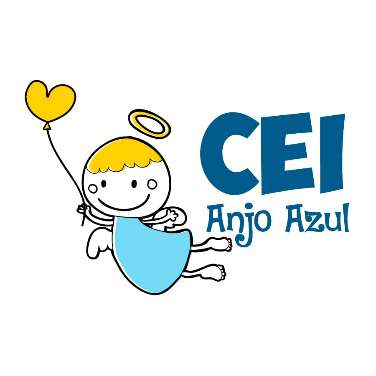 CENTRO DE EDUCAÇÃO INFANTIL ANJO AZULRua 31 de Março/nº 1508Lacerdópolis – SCCEP: 89660 000 Fone: (49) 3552 0279Coordenadora: Marizane Dall’orsolettaE mail: ceianjoazullacerdopolis@gmail.com                     Blogwww.ceianjoazul.blogspot.comFIQUEM EM CASA...APROVEITEM SEU TEMPO, ESTUDEM E BRINQUEM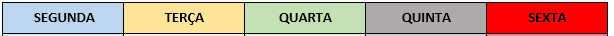 OBS: Os pais que quiserem, podem postar em suas redes sociais as crianças realizando as atividades/experiências. São experiências de aprendizagens que poderão ser repetidas durante o período. Atenciosamente: CEI Anjo AzulCARGA HORÁRIA: 3h/aula semanal (plataforma/whatsapp) DATA: 01/06 até 05/06PROFESSORA DE RECREAÇÃO: FABIULA APARECIDA SILVA SURDITURMA: VESPERTINO          MATERNAL ICARGA HORÁRIA: 5h/aula semanal (plataforma/whatsapp)DATA: 01/06 até 05/06PROFESSORA DE RECREAÇÃO: LUCIMARA ANDRADE FERRARITURMA:MATUTINO          MATERNAL ICARGA HORÁRIA: 2h/aula semanal (plataforma/whatsapp)DATA: 01/06 até 05/06PROFESSORA: FABIANE TAIS FORMIGHERITURMA: VESPERTINO      MATERNAL IA experiência desta semana será movimentos com os pés, passar objetos de uma vasilha para outra, não necessita ser exatamente na água, fica livre se a Família optar por ser como a figura abaixo, ou pode ser em caixa de papelão e os objetos podem ser brinquedos das crianças, a ideia desta brincadeira é que as crianças tenham equilíbrio nos pés de transportar um objeto de um lado para o outro e concentração. Toda a Família pode participar desta brincadeira. Ótima diversão...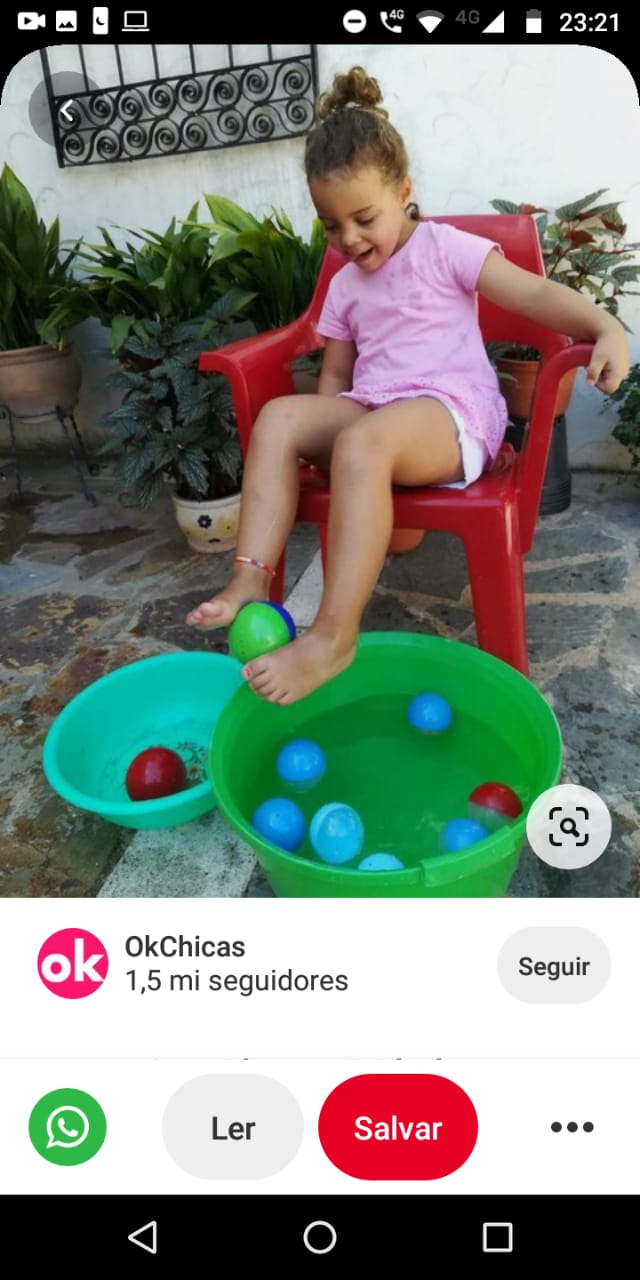 